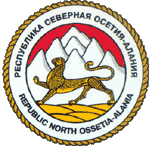           МИНИСТЕРСТВО    ОБРАЗОВАНИЯ    И    НАУКИ    РСО – АЛАНИЯ                 Муниципальное  казённое  общеобразовательное  учреждение                    cредняя общеобразовательная  школа  с. Карман                                          ОГРН 1031500600075          ИНН  1507004131                                       363404  РСО-Алания  Дигорский район                                                      с. Карман – Синдзикау                                       ул. Плиева,  128 тел.: (8-867-33) 97-1-35                                                     e-mail: diqkarman1.@mail. ru                           ПРИКАЗ № 42             От 15 ноября 2016 года   «О назначении ответственного за ведение школьного сайта» С целью создания условий для реализации информационного обеспечения граждан, органов государственной власти, органов местного самоуправления, организаций и общественных объединений, стимулирования формирования единой инфраструктуры информационных ресурсов общеобразовательного учреждения и с целью приведения сайта в соответствие с требованиями Федерального Закона от 29.12.2012г. №273 ФЗ «Об образовании в Российской Федерации»  ПРИКАЗЫВАЮ: 1. Утвердить переработанное положение в соответствии со ст.29 Федерального Закона от 29.12.2012г. №273 ФЗ «Об образовании в Российской Федерации» о школьном сайте МКОУ СОШ с. Карман Дигорского района РСО-Алания. 2. Созаевой Э.Ю. директору школы  ознакомить педагогический коллектив школы с данным положением. 3. Назначить ответственным администратором школьного сайта Дегтяреву М.С.-учителя английского языка. Дегтяревой М.С. . вменить в обязанность: - своевременное обновление сайта; - ответственность за содержание информации на сайте - Наполнение содержания сайта в соответствии ст. 29 Федерального Закона от 29.12.2012г. №273 ФЗ «Об образовании в Российской Федерации», Правилами размещения на официальном сайте ОУ в информационно-телекоммуникационной сети «Интернет» и обновления информации об образовательной организации утвержденным Постановлением Правительства РФ от 10.07.2013г. №582 4. Назначить команду по сбору информации для наполнения школьного сайта и его ведению в следующем составе: ·.Созаевой Э.Ю. –директора школы; · .Цараковой А.А. – заместитель директора по УР; .Цабиевой Б.Г.. – заместитель директора по ВР. Команде по ведению сайта: - представлять полную информацию о работе школы на сайте - размещать необходимые документы вышестоящих организаций, касающиеся образовательного процесса в строгом соответствии с Положением о сайте. 5. Ответственность за исполнение данного приказа возложить на администратора школьного сайта Дегтяреву М.С. 6. Общий контроль возложить на директора Созаеву Э.Ю.Директор школы:                                       Э.Ю. СозаеваС приказом ознакомлены: